Til: Rotaryklubbene i Distrikt 2310 v/ presidenter, sekretærer og
øvrige medlemmer av Distriktsrådet
									Hønefoss, 22. august 2018


INVITASJON TIL DISTRIKTSKONFERANSEN I DISTRIKT 2310, DEN 27. OKT. 2018

Kjære Rotarymedlemmer,Det er en stor glede å kunne invitere deg til Distriktskonferansen 2018, som denne gang finner sted på Klækken Hotell, Hadelandsveien 386, 3514 Hønefoss, lørdag 27. oktober. Konferansen starter 09.00 med årsmøte og avsluttes 16.30.Distriktskonferansen er et av Rotaryårets desiderte høydepunkter. 

Distriktskonferansen inkluderer:
• 	Besøk fra RI Presidentens representant
• 	Årsrapport fra Distrikt 2310 siste år, inkludert suksesshistorier og utfordringer
• 	Nasjonalt kjente og dyktige foredragsholdere som foreleser over temaet «Fred» - et 	høyaktuelt tema også for distriktets medlemmer
• 	Tid til nettverk, fornye kontakt med venner, profesjonelle kontakter og 	forretningsforbindelser, og finne inspirasjon for fortsatt tjeneste og 	samfunnsengasjement.Rotarianere, ledsagere og gjester er alle velkomne til å delta. Kanskje har du en bekjent eller venn som kunne tenke seg førstehånds informasjon om Rotary. Ta vedkommende med! Ikke minst er det viktig å motivere klubbens nye medlemmer til deltakelse, nettopp for å bygge nettverk også utenfor egen klubb.Årets distriktskonferanse har overskriften «Rotary – Be the Inspiration» i tråd med RI President Barry Rassins tema for året. Vi kan love engasjerte foredragsholdere som gir deg førsteklasses bakgrunn for egne meninger. Foredragsholderne er ressurspersoner med omfattende erfaring innenfor sine felter.Vi håper å følge opp de gode tilbakemeldingene fra PETS/Distriktstreningen på Sundvolden Hotell i vår og gleder oss til å ønske dere velkommen til fagre Ringerike igjen. På distriktets hjemmesider finner du invitasjon, program og påmeldingsskjema: http://d2310.rotary.no/no/distriktskonferansenOppdatert informasjon om Distriktskonferansen 2018 vil du fremover finne ved å gå inn på Rotary International District 2310 sin hjemmeside under «arrangementer», eller:Trenger du overnatting eller har du spørsmål om arrangementet, kan disse rettes til District Conference Chair Anne-Lise Rian på e-post: anne.rian@hadeland-energi.net   Vi gleder oss til å se deg på Klækken 27.oktober 2018.Svein Eystein Lindberg, 
District Governor 2018-19 - District 2310
Rotary Club of Hønefoss Øst, District 2310, Norway
Mobil: +47 404 00 934 Mail: svein@rnf.no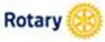 House of FriendshipHouse of Friendship (HoF) «betyr» å vise frem hva vi faktisk gjør på Rotary-konferanser og andre møtesteder, dvs. innsatsen som medlemmene og klubbene gjør i tråd med Rotary’s oppfordring: «Be the Inspriation». Tiltak som kan spenne fra små lokale prosjekter til store internasjonale satsinger. Det er summen av alt dette – med og uten finansiell støtte fra TRF (The Rotary Foundation) – som viser Distriktets engasjement.Vi har en spennende liste over prosjekter i Distriktet vårt – kfr hjemmesiden vår – men la oss vise dem frem for omverden! Men også til inspirasjon for andre klubber som lurer på hva de eventuelt skal engasjere seg i. Eller som kan ha lyst til å delta i et prosjekt som trenger ytterligere finansiell støtte. Og det uten at giver-klubben i utgangspunktet behøver å engasjere seg i selve prosjektutviklingen, men som likevel kan gi dem mye innsikt og erfaring for eventuell satsing i egen regi senere. På årets Distriktskonferanse har vi god plass til å eksponere klubbenes prosjekter – så hvorfor ikke delta!  Det koster 1.500,- kroner + mva å lage en flott Roll-up. (Kontakt Distriktets Materialforvalter, Erik Brynildsen via hans mail - erik@serigrafi.com ). Har du spørsmål så ring til ansvarlig for HoF på Distriktskonferansen Harald Bjørgo 950 78 373				harald.bjorgo@hadeland-energi.netProgram for Distriktskonferansen D2310Slik melder du klubben på til Årsmøtet og Distriktskonferansen 2018Påmelding skjer via vedlagte skjema.Til Årsmøtet og Distriktskonferansen er det obligatorisk at Presidentene møter.Etter vedtak i Distriktet, vil din klubb bli belastet med kr. 5.000,- uansett fremmøte eller ei.1) - Den obligatoriske avgiften dekker: - En dags deltagelse for President og et annet medlem etter klubbstyrets valg, som deltar på årsmøtet og konferansen - 2 deltagere2) - Melder klubben på flere medlemmer utover 2 deltagere, bestilles dette via vedlagte skjema. Ytterligere deltakere forhåndsbetales samtidig med kr. 625,-/pers. inkl. lunsj.Påmelding og innbetaling for 1) og 2) skjer via vedlagte skjema i denne mail-invitasjonen.Fyll inn relevant informasjon og betal total beløpet for din klubb til xxxxxxxxxxx -konto xxxxxxxxxxxxxxxxxxxSlik melder du deg individuelt på til Distriktskonferansen 2017Klikk på http://www.deltager.no/Rotary_Distriktskonferanse_D2310 og velg passende alternativ for deg selv og de du reiser sammen med.  PÅMELDINGSSKJEMADISTRIKTSKONFERANSEN 2017, DISTRIKT 231027. oktober 2018 på Klækken Hotell, Hadelandsveien 386, 3514 HønefossGrunnavgiften er på kr. 5.000,- pr. klubb og er obligatorisk. Avgiften dekker deltakelse for klubbens President og for ytterligere en deltager.Dersom klubben sender flere enn 2 deltakere er avgiften for disse kr. 625,- pr. person.Prisen inkluderer lunsj, opplevelser, nye bekjentskaper, læring, kaffe og frukt under konferansen og mye glede.KLUBB:…………………………………..………………FYLL INN KLUBBENS DELTAKERE PÅ DISTRIKTSTRENINGSKONFERANSEN:Total sum (fylles ut):							kr.____________Totalsummen betales til xxxxxxxxxxxx, Guvernørkomite til xxxxxxx konto xxxxxxxxxxMerk innbetalingen/giroen: DK2017 og med navn på klubben.  Frist: 1. oktober 2018PÅMELDINGSKJEMA returneres utfylt innen 1. oktober 2018 pr. email til: For alle andre deltakere benyttes - http://www.deltager.no/Rotary_Distriktskonferanse_D231008.00–09.00 Registrering 10.00–10.30 Registrering for dem som kun deltar på distriktskonferansen Hele dagen: House of Friendship der klubbene og distriktet presenterer seg08.00–09.00 Registrering 10.00–10.30 Registrering for dem som kun deltar på distriktskonferansen Hele dagen: House of Friendship der klubbene og distriktet presenterer seg08.00–09.00 Registrering 10.00–10.30 Registrering for dem som kun deltar på distriktskonferansen Hele dagen: House of Friendship der klubbene og distriktet presenterer seg09.10Årsmøte – egen agenda10.45Musikalsk innslag11.00Distriktskonferansen med tema Fred Introduksjon og hilsninger12.00Lunsj13.00Musikalsk innslag13.15Innlegg ved Amal Aden, norsk-somalisk forfatter og samfunnsdebattantLiv Tørres, direktør ved Nobels FredssenterCamilla Viken, generalsekretær i UNICEF Norge16.30Konferansen avsluttes - vel hjemNavn på deltakere Rolle i klubben 
(pres, sekr, evt ledsager)Lørdag
27/10
Allergier?PresidentXKlubb sekretær